 Pacifier les émotions avec les huiles essentiellesAtelier découverteOLFACTOTHERAPIELe Dimanche 13 Novembre 2022 à CAHORS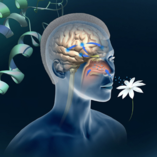 Savez-vous que l’odorat est relié à la zone du cerveau qui gère également les émotions et la mémoire ?Pendant ce stage, vous apprendrez à pacifier l’émotionnel grâce aux huiles essentielles.  Acquisition de connaissances liées à l’odorat, aux H.E. et aux Chakras le matin, méthodologie et exercices pratiques l’après-midi.Bénéficiez de 15 € de réduction en vous inscrivant impérativement avant le 23 Octobre soit 75€ au lieu de 90€ . Bulletin d’inscription à télécharger sur le site www.parfumsdessentielles.com                                         INSCRIPTION auprès de Devi JOANNELLE par tél au 06 81 33 69 71 ou par mail : devi.joannelle@orange.fr Devi JOANNELLE est spécialiste parfums, Olfactothérapeute et Art-thérapeute,   Créatrice des PARFUMS D’ESSENTIELLES, gamme de parfums énergétiques 100% naturelswww.parfumsdessentielles.com                                         Ne pas jeter sur la voie publique svp